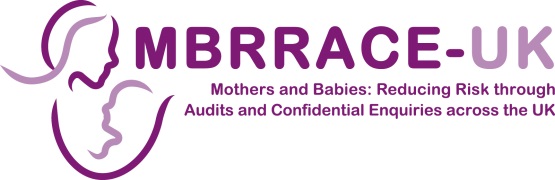 Virtual Conference presenting the MBRRACE-UK Maternal Report 202312th October 2023Poster Submission Form* * For all authors please give first name, middle initial(s) and surname	Submitting author:	Title:	Name:			Post:		Organisation:	Address:	Email address:	Telephone number:	Deadline for submission:	 	8th September 2023Submit to:				conference@npeu.ox.ac.ukPlease submit this page as ‘Word’ document (not a .pdf) along with the .mp4 video file of your poster presentation. 	Notification of the outcome:	You will be notified whether your abstract has been accepted 						for the conference by 29th September 2023TITLE: AUTHOR LIST*: ORGANISATION LIST FOR AUTHORS: